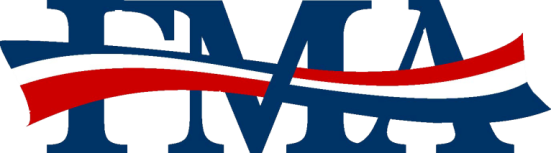 Membership Recruitment Materials Request FormFMA Chapter Leader,The National Office is pleased to provide recruitment materials for your membership efforts. Recruitment packets include: membership brochures, benefit perks brochures, FMA Fact Sheets, The Federal Manager magazines, and other current materials.Whatever your needs may be, email this completed form to twells@fedmanagers.org. Please allow no less than 10 days from date of request in our office to date of delivery.  Don’t hesitate to list any modifications – more benefit perks brochures, no magazines, etc. – in the “Special Requests” section!REQUEST FOR MATERIALS: RECRUITMENTREQUEST FOR MATERIALS: RECRUITMENTDate of Request:Date needed:Name:Chapter Number:FMA Title:Email:Number of recruitment packets:Special Requests:Special Requests:Ship Materials to:This is a… (highlight or select one)⃝ Home Address⃝ Office Address 